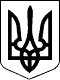 71 СЕСІЯ  ЩАСЛИВЦЕВСЬКОЇ СІЛЬСЬКОЇ РАДИ7 СКЛИКАННЯРІШЕННЯ27.07.2018 р.                                         №1133с. ЩасливцевеПро внесення змін до рішення сільської ради №680 від 15.07.2017 р. у відповідності до роз’яснень ДРСРозглянувши Роз’яснення Державної регуляторної служби України щодо застосування органами місцевого самоврядування вимог Закону України "Про засади державної регуляторної політики у сфері господарської діяльності" при прийнятті рішень про затвердження нормативної грошової оцінки земель, розмішене 07.03.2018 р. на її  офіційному сайті за посиланням - http://www.drs.gov.ua/regulatory_policy/roz-yasnennya-shhodo-zastosuvannya-organamy-mistsevogo-samovryaduvannya-vymog-zakonu-ukrayiny-pro-zasady-derzhavnoyi-regulyatornoyi-polityky-u-sferi-gospodarskoyi-diyalnosti-pry-pryjnyatti-rishen-pro/, та з метою унеможливлення виникнення суперечливих ситуацій при використанні рішення 44 сесії Щасливцевської сільської ради 7 скликання від 15.07.2017 р. №680 "Про затвердження нормативної грошової оцінки земель населених пунктів Щасливцевської сільської ради.", враховуючи що деякі його пункти фактично дублюють приписи Податкового кодексу України, керуючись п. 1 положення про Державну регуляторну службу України, затвердженого постановою Кабінету Міністрів України №724 від 24.12.2014 р., ст. 30 Закону України "Про засади державної регуляторної політики у сфері господарської діяльності", ст. 26 Закону України "Про місцеве самоврядування в Україні", сесія Щасливцевської сільської радиВИРІШИЛА:1. Виключити пункти 3, 4 рішення 44 сесії Щасливцевської сільської ради 7 скликання від 15.07.2017 р. №680 "Про затвердження нормативної грошової оцінки земель населених пунктів Щасливцевської сільської ради.", як такі що фактично дублюють приписи Податкового кодексу України та фактично є зайвими.2. Контроль за виконанням цього рішення покласти на Постійну комісію Щасливцевської сільської ради з питань регулювання земельних відносин та охорони навколишнього середовищаСільський голова                                                      В.О. Плохушко